HOTELOVÁ AKADÉMIA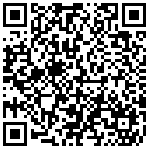 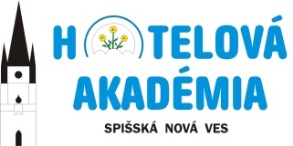 Radničné námestie 1, 052 01  Spišská Nová VesŠKOLSKÝ  PORIADOKŠKOLSKÉHO INTERNÁTUDátum prerokovania v pedagogickej rade školy:				31.08.2023					Dátum prekovania s radou školy:					Platnosť dokumentu: 							 01.09.2023– 31.08.2024September  2023					                Mgr. Milan Kudrik         riaditeľ školyČlánok 1Účel školského internátuŠkolský internát je výchovno-vzdelávacie zariadenie, ktoré zabezpečuje žiakom stredných škôl výchovno-vzdelávaciu starostlivosť v čase mimo vyučovania, ubytovanie a stravovanie (v zmysle Zákona MŠ SR č. 245/2008 o výchove a vzdelávaní a o zmene a doplnení niektorých zákonov a Vyhlášky č. 22/2023 o školských výchovno-vzdelávacích zariadeniach). Článok 2Riadenie školského internátu      Školský internát je organizačnou súčasťou Hotelovej akadémie v  Spišskej Novej Vsi. Úradný názov je Školský internát pri Hotelovej akadémii v Spišskej Novej Vsi, Slovenská 56. Riadi sa v súlade s § 117 zákona Národnej rady Slovenskej republiky č. 245/2008 Z.z. o výchove a vzdelávaní a o zmene a doplnení niektorých zákonov a podľa zákona č. 596/2003 Z.z. o štátnej správe a školskej samospráve a o zmene a doplnení niektorých zákonov.      Riadi ho riaditeľ školy. Jeho zástupcom je zástupca riaditeľa pre výchovu mimo vyučovania. Poradným orgánom riaditeľa školy a školského internátu je Pedagogická rada školského internátu, zložená zo všetkých výchovných pracovníkov v ŠI.      Riaditeľ umožní zriadenie a činnosť žiackej samosprávy ŠI, stravovacej komisie, rady žiakov ŠI,   v zmysle č. 12 a 13 Dohovoru o právach dieťaťa.Článok 3Prijímanie žiakovŽiadosť na ubytovanie v ŠI podávajú rodičia (zákonný zástupca) neplnoletých žiakov alebo žiak starší ako l8 rokov do 15. júna zástupcovi pre výchovu mimo vyučovania.Ak pre nedostatok kapacity nemožno prijať všetkých žiakov, ktorí podali žiadosť o ubytovanie, prijímajú sa v poradí podľa kritérií pre prijatie žiakov do ŠI pre príslušný školský rok.Zástupca pre výchovu mimo vyučovania oznámi rodičom do konca júna ako bola ich žiadosť vybavená.Ubytovanie sa poskytuje zásadne na čas jedného školského roka.Prijatý žiak dostane evidenčný preukaz žiaka a záznamník, do ktorého sa zaznamenáva odchod a príchod do ŠI.Žiak môže byť uvoľnený zo školského internátu ak o to písomne požiadajú rodičia alebo zákonný zástupca zo závažných rodinných dôvodov. Písomná žiadosť musí byť doručená do 20-tého dňa v mesiaci, v ktorom žiak svoj pobyt ukončuje zástupcovi pre výchovu mimo vyučovania. Článok 4Práva žiakaNa riadne ubytovanie, stravovanie, vykurovanie a osvetlenie izby.Využívať všetky dostupné zariadenia ŠI pre svoju záujmovú činnosť.Zúčastňovať sa kultúrnej, športovej a inej spoločenskej činnosti.Umiestňovať na izbách vlastné doplnky, nástenky a pod., so súhlasom skupinového vychovávateľa a za predpokladu, že tieto nie sú v rozpore s morálkou, právnymi predpismi a nepoškodzujú majetok ŠI (napr. omietku, obloženie, nábytok atď.) a majetok spolubývajúcich.Používať vlastné elektrospotrebiče len so súhlasom vedenia ŠI. Používané spotrebiče musia vyhovovať štátnym normám a musia byť pravidelne kontrolované. Rádiá, prehrávače hudby, počítače, mobilné telefóny a pod. nesmú rušiť študijný ani nočný pokoj. Rýchlovarné kanvice, televízory, vykurovacie telesá, chladničky, hriankovače a kávovary sa zakazuje používať na izbách.Žiak má právo na ochranu pred všetkým formami diskriminácie alebo trestania, ktoré vyplývajú    z postavenia, činnosti, vyjadrených názorov alebo presvedčenia jeho rodičov, zákonných zástupcov alebo členov rodiny.Žiak má právo na slobodu myslenia, svedomia a náboženstva.Žiak má právo na ochranu pred telesným alebo duševným násilím, urážaním, zneužívaním, zanedbávaním alebo nedbanlivým zaobchádzaním, trýznením alebo vykorisťovaním.Žiak má právo na ochranu pred narkotikami, drogami alkoholom a psychotropnými látkami.Žiak nemôže byť nútený vypovedať, priznávať vinu. Platí prezumpcia neviny.Ak žiak mladší ako 18 rokov je podozrivý zo spáchania trestného činu,  je nutné okamžite a priamo informovať jeho rodičov alebo zákonných zástupcov.Má právo vyjadrovať sa vhodnou formou ku všetkým oblastiam života v ŠI, hlavne prostredníctvom Rady žiakov, Stravovacej komisie a na aktívoch výchovnej skupiny.Žiak(čka) má právo na svoje súkromie v daných podmienkach ŠI, na súkromie svojej rodiny, domova, korešpondencie. Vedenie ŠI je povinné vytvoriť podmienky pre realizáciu tohto práva (napr. telefonovanie, doručovanie listov a pod.).V čase štúdia od 16.00 do 17.20. hod. rešpektovať pokoj v celom ŠI. Žiaci sa nachádzajú vo svojich izbách, nenavštevujú sa navzájom, nepúšťajú nahlas hudbu.Navrhovať zmeny školského poriadku ŠI, týždenného plánu ŠI a svojej výchovnej skupiny.Žiaci majú právo konštituovať žiacku samosprávu, ktorá voči vedeniu ŠI vystupuje ako partner, pokiaľ ide o záujmy žiakov.Článok 5Povinnosti žiakaPlne rešpektovať nariadenia a požiadavky vedúceho krúžku, vychovávateľa, zástupcu pre VMV a riaditeľa školy.K ostatným žiakom sa správať priateľsky a pomáhať im podľa svojich schopností.Nevyjadrovať sa hrubo, nepožívať alkoholické nápoje v ŠI ani mimo neho, neprechovávať alkoholické nápoje v ŠI, nefajčiť v ŠI, nehrať hazardné hry a dbať o svoj zovňajšok.Neužívať, neprechovávať, nedistribuovať a nepredávať nikotínové vrecúška bez obsahu tabaku (“žuvací tabak“) a elektronické cigarety.Žiak(čka) nesmie uvádzať do obehu, robiť verejne prístupnými, vyrábať alebo dovážať písomné pornografické diela, nosiče zvuku alebo obrazu, zobrazenia alebo iné predmety ohrozujúce mravnosť a etiku, v ktorých sa prejavuje neúcta k človeku a násilie.Žiak(čka)  musí  byť primerane  ustrojený(á) tak,  aby  neporušoval  morálku. Dodržuje všetky zdravotné a hygienické opatrenia, bezpečnostné predpisy o ochrane zdraviaa protipožiarnej ochrany.Ak úmyselne alebo z nedbalosti poškodí majetok ŠI, je povinný škodu nahradiť podľa pokynov vychovávateľa do 10 dní, alebo ju odstráni údržbár ŠI na náklady žiaka, ktorý škodu spôsobil.Žiak je povinný hlásiť všetky závady službukonajúcemu vychovávateľovi, resp. na vrátnici.Pri preberaní kľúčov od izieb sa preukázať evidenčným preukazom. Izbu pri odchode uzamknúť, kľúč odovzdať na vrátnicu ŠI (prípadnú stratu kľúča neodkladne hlásiť skupinovému vychovávateľovi resp. na vrátnici). Ak chce žiak(čka)  opustiť ŠI po 16.00 hod. za účelom vychádzky, môže  tak urobiť len po vzájomnom dohovore so skupinovým alebo službukonajúcim vychovávateľom.Počas prítomnosti  na izbe v ŠI sa žiaci cez  deň aj noc nezamykajú, kľúč zostáva v zámke – zvonku dverí.Žiak(čka) je povinný zabezpečiť svoje osobné veci tak, aby tým zamedzil ich odcudzeniu alebo poškodeniu. Žiak je povinný na vyzvanie vychovávateľa umožniť kontrolu čistoty a poriadku osobných vecí za prítomnosti žiaka.Žiak(čka) sa nemôže bez súhlasu skupinového vychovávateľa  resp. zástupcu riaditeľa, presťahovať do inej izby a svojvoľne premiestňovať zariadenie izby.Žiak(čka) je povinný(á) za znehodnotenie, alebo stratu preukazu a priepustky uhradiť 1 €.Žiak(čka) je povinný(á) za stratu kľúča alebo visačky zabezpečiť ich náhradu na vlastné náklady. Žiak(čka) nesmie po 21.30 hod používať notebook, mobilný telefón. Žiak(čka) sa nesmie voziť v budove ŠI na korčuliach, skateboarde, kolobežkách a služobnom výťahu.Žiak(čka)  je povinný(á) šetriť elektrickou energiou a vodou.Žiaci starší ako 18 rokov sa musia podriadiť školskému poriadku ŠI, v ktorom bývajú.Žiak je povinný odoberať celodennú stravu v školskej jedálni Hotelovej akadémie, ktorej súčasťou je aj školský internát, bez ohľadu na to, akú strednú školu navštevuje. Pri odhlasovaní zo stravy je žiak povinný odovzdať stravné lístky na dni, na ktoré sa vyhlasuje.Ak žiak ochorie doma alebo sa stane iná mimoriadna udalosť, pre ktorú sa nemôže vrátiť do ŠI, musí rodič túto skutočnosť vierohodne oznámiť, poslať stravné lístky.Žiaci sú povinní stravné lístky vlastnoručne podpísať, stratu ihneď hlásiť. Stratené lístky sa nenahradzujú, musia sa zakúpiť nové.Po 21.30 hod. žiaci môžu sledovať TV len s povolením službukonajúceho vychovávateľa. Žiak(čka) môže využívať stolno-tenisové miestnosti a posilňovňu do 20.30 hod.Prísne sa zakazuje svietiť sviečkami, používať vonné lampy, manipulovať s otvoreným ohňom.Žiaci nesmú vykonávať vzájomné návštevy na dievčenských izbách a opačne, chodiť do iných izieb bez súhlasu bývajúceho alebo keď nie je bývajúci prítomný.Opravy elektrických porúch žiakmi sa prísne z a k a z u j ú !Na začiatku ubytovania sa pridelí žiakovi ubytovací priestor, skrinka na prezúvanie   a príslušný inventár, za ktorý je žiak osobne zodpovedný a je povinný ho chrániť pred poškodením alebo odcudzením.Pri odchode je žiak povinný odovzdať izbu bez poškodení, zapožičané veci odovzdať  
v pôvodnom    stave, uhradiť spôsobené škody za ceny platné v období vzniknutej škody.Vedenie ŠI nezodpovedá za peniaze, osobné veci a prehrávače hudby, rádia, mobilné  telefóny, počítače. Cenné veci a peniaze si možno na prechodný čas uschovať  u vychovávateľa.Pri odchode z ubytovacích priestorov každý žiak zanechá za sebou poriadok, prekontroluje            vypnutie osvetľovacích zariadení, zastavenie vody, uzatvorenie balkónových dverí. 34. V čase vyučovania sa žiak môže zdržiavať na izbe, iba so súhlasom vychovávateľa      v odôvodnených prípadoch. Prítomnosť žiaka v čase vyučovania v ŠI musí byť vyznačená       v Dennom hlásení alebo v knihe  na vrátnici s uvedením presného dôvodu neúčasti na vyučovaní.35. Vo vážnych prípadoch, keď je potrebné poskytnúť prvú pomoc, prípadne previesť vážnu       opravu, je žiak povinný to ihneď oznámiť vychovávateľovi, resp. na vrátnici.36. Žiak(čka) sa  dobrovoľným rozhodnutím ubytovať sa na ŠI  zaväzuje riadne plniť všetky       úlohy a povinnosti a správať sa v súlade so  Školským  poriadkom školského internátu.37. Školský poriadok ŠI  je záväzný pre všetkých ubytovaných žiakov a zároveň pre všetkých,         ktorí sú v  pracovnom pomere v ŠI. Žiaci starší ako 18 rokov konajú samostatne. Rodičia        sú len písomne alebo telefonicky  informovaní o ich konaní, správaní v ŠI, ak žiaci udelia súhlas.38. Podľa Školského poriadku Školského internátu je v  priestoroch  ŠI zakázané: prechovávať,  požívať,  predávať  a  poskytovať  návykové  látky  (alkohol,  tabak, organické rozpúšťadlá a drogy), ako aj ich výroba (vrátane surovín na ich výrobu),fajčiť  v areáli a vonkajších priestoroch ŠI,propagovať alebo inak šíriť toxikomániu, pornografiu, rasovú neznášanlivosť.Článok 6Pochvala a výchovné opatrenia     Za vzorné správanie, za vzorné plnenie si povinností, za statočný čin, za významný prejav aktivity sa môže udeliť:Pochvala vychovávateľom:• za udržiavanie pridelenej izby v čistote a poriadku,• za vzorné dodržiavanie Školského poriadku ŠI,• za činnosť v prospech výchovnej skupiny nad rámec svojich povinností,• za vzorné správanie sa a plnenie si povinností.Pochvala zástupcom riaditeľa • za úspešnú reprezentáciu ŠI,• za nezištnú pomoc, humánny prístup k ľuďom, príkladný čin, verejné  uznanie inou osobou alebo   inštitúciou.Opatrenia pri porušení disciplíny:1. Napomenutie vychovávateľom (ústne, písomné).2. Pokarhanie vychovávateľom (pred výchovnou skupinou).3. Pokarhanie zástupcom riaditeľa.4. Pokarhanie riaditeľom školy.5. Podmienečné vylúčenie zo školského internátu.6. Vylúčenie zo školského internátu.Poznámka:Táto klasifikácia je orientačná.Uplatnenie výchovných opatrení sa zrealizuje po individuálnom posúdení  každého priestupku.Postupnosť pri udeľovaní výchovných opatrení nemusí byť dodržaná.Opatrenia k posilneniu disciplíny žiakov sa zapisujú do príslušnej pedagogickej dokumentácie  a písomne sa oznamujú rodičom (zákonným zástupcom) žiaka do 2 týždňov  od ich udelenia.Článok 7Zo školského internátu sa žiak  vylúči1. Ak sústavne porušuje školský poriadok ŠI alebo vážne narúša kolektívny život   a predchádzajúce     výchovné opatrenia boli neúčinné.2. Ak bez vážnych dôvodov neplatí načas náklady na ubytovanie a stravovanie, t.j. ak je     v  omeškaní s platením príspevku na čiastočnú úhradu nákladov na ubytovanie a stravovanie     viac ako 1 mesiac.3. Ak  v ŠI alebo mimo ŠI používa alkoholické nápoje, resp. do ŠI príde pod  vplyvom alkoholu alebo inej psychotropnej látky.4. Ak prechováva alebo obstaráva, používa, obchoduje a poskytuje návykové a psychotropné látky,     jedy  a prekurzory, výbušniny, zbrane, psychotropné látky, alkohol a to tak v ŠI ako aj mimo ŠI.5. V priestoroch ŠI je prísny zákaz fajčenia. Ak žiak(čka) bude počas ubytovania pristihnutý(á) pri     fajčení, bude pri prvom priestupku pokarhaný zástupcom riaditeľa pre VMV. Pri opakovaní tohto priestupku podmienečne vylúčený z ubytovania a ak v období podmienečného  vylúčenia sa opätovne dopustí priestupku voči školskému poriadku, bude vylúčený z ubytovania.6. Žiak do 18 rokov má zakázané používať alkoholické nápoje a fajčiť. Žiak, ktorý dovŕšil 18 rokov,    má zakázané požívať alkoholické nápoje a fajčiť v priestoroch ŠI, v areáli školského internátu vo     vzdialenosti 50 metrov od budovy internátu.  7. Ak úmyselne poškodzuje majetok, zariadenie izby, ktorý im bol zverený. 8. Ak bude pristihnutý pri prechádzaní z balkóna na balkón, nespoločensky sa bude správať      na balkóne, či už hlučnosťou, pľuvaním alebo vyhadzovaním odpadkov a iných predmetov.9. Ak bude vo vzájomnom vzťahu využívať vydieranie a šikanovanie,  takéto konanie  napĺňa      skutkovú podstatu trestného činu.10. Ak hrubo porušuje školský poriadok (krádeže osobných vecí, peňazí, stravných lístkov, viac ako 3      zápisy v dennom hlásení, opakovaný neporiadok na izbe, falšovanie stravných lístkov).11. Za opakované vulgárne správanie a vystupovanie voči vychovávateľom a zamestnancom ŠI.12. Za viac ako 3 neskoré príchody z vychádzky, v nedeľu neskorý príchod od rodičov, za opustenie      školského internátu (mimo vychádzok) bez vedomia vychovávateľa.13. Za nesplnenie podmienky uloženej pri podmienečnom vylúčení zo ŠI.14. O prepustení žiaka zo ŠI rozhoduje riaditeľ školy po prerokovaní so zástupcom riaditeľa      VMV a vychovávateľmi. Pri odchode zo ŠI musí mať žiak potvrdený odhlasovací lístok vo     všetkých jeho častiach.Článok 8Vychádzky a opustenie školského internátuŽiak má možnosť ísť na vychádzky v Spišskej Novej Vsi v čase osobného voľna (ak nie je v tomto čase plánovaná skupinová akcia).Na vychádzku mimo Spišskej Novej Vsi môže žiak ísť len ak má písomný súhlas rodiča. Vychovávateľ jednoznačne uvedie vychádzku do záznamníka žiaka. Odchod a príchod musí žiak oznámiť vychovávateľovi. Pre mimoriadny odchod zo ŠI v priebehu týždňa platí, žiak oznámi vychovávateľovi dôvod odchodu. Rodič je povinný oznámiť príchod domov do 24 hodín. Ak sa tak nestane, vychovávateľ informuje rodiča o neprítomnosti žiaka.Odchod zo ŠI  je každý piatok do 15.00 hod.  Čas odchodu a príchodu je vyznačený v záznamníku žiaka, ktorý pri odchode z domu rodičia podpíšu.Príchod do ŠI z bydliska je v nedeľu do 21.00 hod. Po príchode do ŠI odovzdá žiak záznamník službukonajúcemu vychovávateľovi. Po písomnom oznámení rodičov môže ubytovaný žiak prísť aj v pondelok od 6.00 hod.Neprítomnosť žiaka v nočných hodinách je možná len s vopred predloženým písomným súhlasom rodičov.Každú stredu je vychádzka do 19.00 hod., žiaci starší ako 18 rokov do 20.30 hod. Po návrate z vychádzky ubytovaný žiak informuje o príchode vychovávateľa. Vychádzky sa obmedzia, nepovolia: a/ ak sa zneužijú, b/ ak žiak nevykazuje požadované študijné výsledky, c/ ak žiak sústavne porušuje Školský poriadok ŠI.10. Žiakom môže byť povolená vychádzka v zimnom období do 19.00 hod., v letnom období    najdlhšie do 20.30 hod. Vychádzky pre iný účel môže povoliť len zástupca pre  VMV.Článok 9Individuálne vychádzky žiakovŽiak(čka) pri odchode na individuálnu vychádzku sa hlási u službukonajúceho vychovávateľa,  resp. musí si dať podpísať záznamník.Žiak(čka) pri príchode z individuálnej vychádzky sa hlási u službukonajúceho vychovávateľa, resp. do priepustky si dá  potvrdiť čas príchodu.Žiaci, ktorí potrebujú opúšťať internát pravidelne z dôvodu tréningov, krúžkov, doučovania, autoškoly a pod. sú povinní priniesť potvrdenie o návšteve týchto aktivít, kde bude uvedený aj časový harmonogram. V prípade nepravidelných tréningov, aktivít, oboznámia skupinového vychovávateľa dôveryhodným spôsobom s harmonogramom na aktuálny týždeň.Žiak má na vychádzku po 16.00 hod. právo, nie	 nárok, preto sa môže povoliť iba tým žiakom, ktorí majú splnené všetky povinnosti (príprava do školy, upratané a poriadok, účasť na aktívoch, správanie).Článok 10Základné hygienické pravidláKaždý žiak je povinný dôsledne plniť požiadavky osobnej hygieny.Je povinný mať a používať vybavenie pre vykonávanie osobnej hygieny. Pravidelne dbať o osobnú  hygienu (sprchovanie, čistenie zubov, výmena spodnej bielizne, ponožiek). Každý žiak má svoj toaletný papier, mydlo, zubnú kefku a uterák.Pri vstupe do budovy sa prezúvať, zdržiavať sa v prezuvkách, nie v športovej obuvi. Prísny zákaz chodenia v priestoroch ŠI naboso.Zachovávať poriadok v ubytovacích priestoroch, v okolí ŠI, nezahadzovať odpadky po chodbách a vonkajšom okolí ŠI.Spávať v nočnej a posteľnej bielizni, odev a osobnú bielizeň odkladať do skríň. Ráno sa paplón, vankúš a plachta odložia na určené miesto. Váľanda je počas dňa zakrytá dekou. Posteľná bielizeň sa vymieňa raz za 14 dní. Vtedy je žiak povinný vyprášiť si prikrývky. Prísny zákaz používania vlastnej posteľnej bielizne.Špinavá bielizeň sa odkladá na jedno miesto v skrini, mimo čistej bielizne.Žiaci sú povinní oboznámiť vychovávateľa s každým výskytom ochorenia, výskytom  hmyzu a úrazu.Všetkým žiakom sa zakazuje donášať väčšie množstvo mäsitých jedál podliehajúcich skaze. Potraviny donesené z domu je žiak povinný uložiť si v chladničke. Držať potraviny na oknách a balkónoch je zakázané.Pri výskyte epidemickej nemoci budú vydané zvláštne opatrenia, ktoré sú pre všetkých  žiakov záväzné a sú povinní ich rešpektovať.Ak žiak ochorie v ŠI, vychovávateľ zariadi, aby žiak bol ošetrený lekárom. Každú zmenu zdravotného stavu žiak hlási vychovávateľovi. Pri teplote nad 38° C, alebo s bolesťami nesmie cestovať sám domov. Vychovávateľ o jeho zdravotnom stave informuje rodičov.Článok 11Správanie sa žiakov v jedálniUbytovaní žiaci sú povinní stravovať sa a odoberať celodennú stravu v školskom internáte.Žiaci sú povinní pri podávaní jedla dodržiavať všetky hygienické zásady, pravidlá   spoločenského   správania a kultúrneho stolovania.Zakazuje sa akékoľvek plytvanie jedlom, nedojedené zvyšky a použité riady si odnáša každý sám.Do jedálne chodia žiaci spoločensky upravení.Odnášanie stravy, tanierov a hrnčekov na izby je zakázané.Počas čakania na výdaj jedál je nevyhnutné zachovávať poradie príchodu, poriadok a pokoj,  neničiť inventár v jedálni, nepoškodzovať obrusy.Každý žiak so stravným lístkom vyzdvihne stravu pri okienku len pre seba.Prísne sa zakazuje vynášať príbory, ak žiak bude prichytený, bude daný návrh na vylúčenie z ŠI.Výdaj stravy do obedára je dovolené len v odôvodnených prípadoch o ktorých žiak informuje službukonajúceho vychovávateľa (nemoc, školská akcia, dlhšie vyučovanie, tréning).Dodržiavať presne stanovený časový harmonogram podávania stravy.Článok 12Žiacka samosprávaŽiacka samospráva je spolutvorcom života na ŠI. V zmysle č. 12 a 13 Dohovoru o právach dieťaťa musí viesť sústavný dialóg s vedením ŠI. Vzťah žiackej samosprávy a vedenia ŠI je vzťahom partnerským.Najvyšším orgánom žiackej samosprávy je rada žiakov.Funkcie:	- predseda		- podpredsedaKomisie:	- kultúrna		- športová		- stravovaciaNajnižším článkom žiackej samosprávy je rada skupiny. Má tie isté úlohy ako rada žiakov, na úrovni života skupiny.Žiacka samospráva je suverénny orgán. Voľby do žiackej samosprávy sú záležitosťou kolektívu žiakov bývajúcich na ŠI.Žiacka samospráva je apolitický orgán. Združuje všetkých žiakov bez rozdielu a rovnako chráni záujmy všetkých žiakov ubytovaných na ŠI bez rozdielu.Článok 13Návštevy v školskom internáteDo priestorov školského internátu môžu vstúpiť len ubytovaní žiaci, zamestnanci ŠI, inšpekčné  orgány a osoby so súhlasom riaditeľa.Rodičom žiakov sa umožňujú návštevy v čase okrem nočného a študijného pokoja, v priestoroch vyhradených na prijímanie návštev (o návšteve žiaka sa vedie evidencia na vrátnici). Každá návšteva (aj návšteva rodičov) sa musí ohlásiť a zaevidovať na vrátnici.V dobe návštev je potrebné rešpektovať súkromie spolubývajúcich, dobu štúdia, nočný pokoj. Článok 14Svojpomocné činnosti  žiakovPovinnosti upratovania sa vzťahujú na všetkých ubytovaných žiakov.Žiaci nemôžu vykonávať práce náročné na dodržiavanie bezpečnostných predpisov (čistenie s požitím dezinfekčných prostriedkov a pod.)Generálne upratovanie izieb sa prevádza pravidelne každý štvrtok, kedy sa čistia skrine, nočné stolíky, prášia deky, utiera sa prach a čistí okolie ŠI.Ráno do 8.00 hod. je dlážka a umývadlo pripravené na upratovanie (vyložené stoličky, odložené predmety z umývadla, osobné veci uložené v skrini, ustlaná posteľ a pod.).Účelom svojpomocnej činnosti žiakov je prehĺbenie mravnej výchovy mládeže.Svojpomocná činnosť je jedným z účinných prostriedkov v systéme výchovnej práce ŠI. Utvára predovšetkým správny vzťah k práci a prehlbuje jednotu mravných čŕt s celkovým rozvojom jednotlivca. Rozvíja ich pracovnú iniciatívu a postupne učí žiakov k pracovným  činnostiam, zručnostiam a návykom.Svojpomocná práca pomáha organizovať kolektív žiakov, pomáha udržiavať čistotu a poriadok, pomáha motivovať žiakov k estetike, ochrane a tvorbe životného prostredia.Na svojpomocnej práci sa podieľajú všetci žiaci. Od účasti na nej môžu byť oslobodení žiaci  zo závažných dôvodov, podľa posúdenia vychovávateľa.Žiaci musia dodržiavať predpisy o bezpečnosti, hygiene a ochrane zdravia pri práci.Článok 15Denný režim v školskom internáteČlánok 16Záverečné ustanovenie1. Školský  poriadok ŠI je záväzný pre všetkých žiakov a zamestnancov ŠI.2. Školský poriadok ŠI a jeho zmeny a doplnky vydáva  riaditeľ Hotelovej akadémie, ktorej súčasťou     je školský internát.3.Tento Školský  poriadok ŠI  nadobúda účinnosť dňa 01.09.2023 a zároveň sa ruší  platnosť    doterajšieho Školského  poriadku ŠI zo dňa 01.09.2022.                                                                                           Mgr. Milan Kudrik                                                                                                       riaditeľ06.15  -  06.30budíček, osobná  hygiena, úprava izieb06.30  -  07.15raňajky07.00  -  15.00teoretické a praktické vyučovanie13.00 -  15.00obed14.30-   16.00osobné voľno (činnosť podľa plánu úseku)16.00 -  17.20príprava na vyučovanie 17.20 -  17.50večera18.30-   19.00osobné voľno19.00 -  21.00príprava na vyučovanie21.00 -  21.30hygiena, večierka, sprchovanie 21.30 -  06.00nočný pokoj